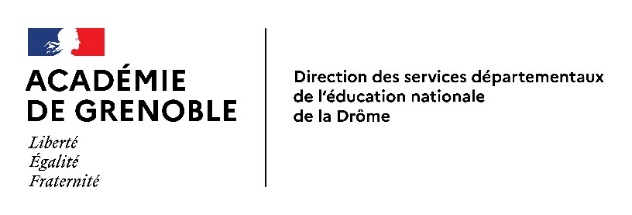 DSDEN DE LA DROME                                                                                                                                                    Annexe 1DIPER 1er degré public                                                                                                                        Année scolaire 2022-2023BP 1011 – 26015 VALENCE CEDEXce.26i-gesper@ac-grenoble.frDEMANDE DE DISPONIBILITE 1ER DEMANDEMISE EN DISPONIBILITE RENOUVELLEMENTREINTEGRATION APRES DISPONIBILITEA renseigner du 24 janvier au 03 février 2022 dernier délai.	VOS INFORMATIONS   Civilité :               Madame      Monsieur            NOM D’USAGE :  …………………                      NOM DE NAISSANCE :  …………………         PRÉNOM :    ……………   NUMEN :    ……………………………………………………                                              DATE DE NAISSANCE :    ……………………………………………………                                              N°        …………………                              VOIE :    ………………………………………………       CODE POSTAL :   …………………            VILLE :    ………………………………………   Votre numéro de téléphone :    ………………………………   Votre adresse mail PROFESSIONNELLE (@ac-grenoble.fr) :  …………………………………………………………………………                                                                          Affectation 2021-2022 (si en activité) :   Sélectionner votre circonscription d’affectation (si en activité) :	        SANS AFFECTATION 2021-2022     CREST     CREST VALLEE DE LA DROME     MONTELIMAR     NYONS     ROMANS ISERE     ROMANS VERCORS     ST VALLIER     VALENCE ADJOINT     VALENCE ASH     VALENCE HERMITAGE     VALENCE RHÔNESELECTIONNER VOTRE DEMANDE  Un seul choix possible       PREMIERE DEMANDE de mise en disponibilité			          Demande de RENOUVELLEMENT de disponibilité      Demande de REINTEGRATION après disponibilité au 1er septembre 2022  PREMIERE DEMANDE de mise en disponibilité      Demande de RENOUVELLEMENT de disponibilitéSélectionner un motif(1)  Motifs de Droit(2)  Motifs soumis à autorisation□ Pour élever un enfant de moins de 12 ans (1)  Précisez le nom et le                                                Sa date de naissance (- 12 ans)                            Déposez une copie du  Prénom de l’enfant (- 12 ans)	                                    …………………  dd/MM/yyyy                                                        livret de famille…………………  □ Pour donner des SOINS (1)  Précisez le nom et le Prénom                                Déposez une copie du   		   Déposez un certificatdu bénéficiaire des soins		                livret de famille ou 	            		   certificat médical et/ou 	 …………………  			                attestation de PACS                                                  attestation MDPH□ Pour suivre son CONJOINT (1)  Déposer une copie du livret                                   Attestation récente de    	                      Suite des piècesde famille	ou attestation de		              l’employeur de votre                                                   en cas de besoinPACS				              conjoint / partenaire□ En vue d’une ADOPTION hors métropole (1)  Copie de l’agrément mentionné aux articles L.225-2 et L.225-12 du code de l’action sociale des famillesEn vue d’une ADOPTION hors métropole (1)                                  □ Pour exercer un MANDAT D’ELU LOCAL (1)  Attestation préfectoralePour exercer un MANDAT D’ELU LOCAL (1)  □ Pour ETUDES ou RECHERCHES (2)  Certificat d’inscription ou                                       Justificatif des       	                 Lettre de motivation                       attestation de scolarité		                recherches poursuivies                                           □ Pour CONVENANCES PERSONNELLES (2)  Lettre de motivation                                              Toute pièce de        	                                           		               		                nature à éclairer			     				                l’administration dans                                                                                                                                               sa décision                                                                    □ Pour créer ou reprendre UNE ENTREPRISE (2)  Projet de création d’entreprise,                           Autre pièce justificative        	                             de commerce OU inscription dans					          une chambre professionnelle	Envisagez-vous d’effectuer une demande : Pièces obligatoires  Pièces facultatives     Demande de REINTEGRATION après disponibilité au 1er septembre 2022	  Je m’engage à fournir un certificat médical d’aptitude délivré par un médecin agrée, avant le 30 avril 2022 (les imprimés nécessaires seront transmis par la DIPER après traitement de votre demande).La DSDEN de la Drôme recueille ces données pour les demandes de travail à temps partiel. Elles feront l’objet d’un traitement informatisé et seront accessibles aux agents de la Division des Ressources Humaines. Elles seront conservées pendant 5 ans. Pour exercer vos droits (accès, rectification, limitation du traitement), conformément à la loi « Informatique et libertés » du 6 janvier 1978 modifiée, et au règlement européen n°2016/679/UE, contactez la DSDEN par voie postale, ou par mail ce.26i-gesper@ac-grenoble.fr.
Pour toute question sur le traitement de vos données dans ce dispositif, vous pouvez contacter le délégué à la protection des données du Rectorat.
Si vous estimez, après nous avoir contactés, que vos droits ne sont pas respectés ou que ce dispositif n’est pas conforme aux règles de protection des données, vous pouvez adresser une réclamation auprès de la Commission nationale de l’informatique et des libertés (CNIL).  Je déclare avoir pris connaissance de la circulaire départementale du 3 janvier 2022 relative à la mise en disponibilité des personnels enseignants 1er degré 2022-2023.  Je m’engage à transmettre au service DIPER de la DSDEN tout changement d’adresse ou de situation familiale pendant la période de mise en disponibilité.A    ……………………………….         Le ………………………                            Signature :                      